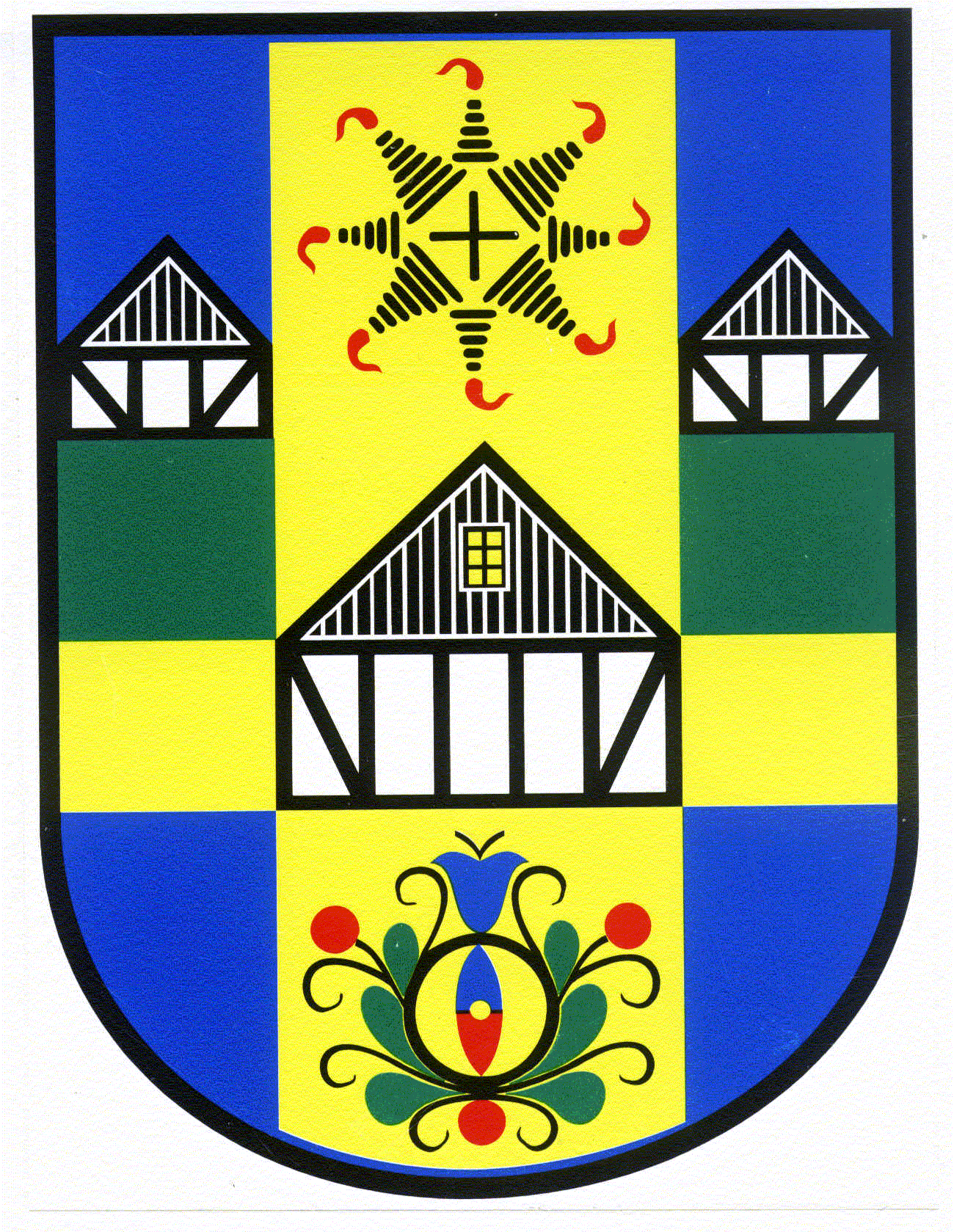 Umowa nr ....../……../2020do zam. publ. nr ZP/Z.271……..2020w dniu ............................... 2020 r. w Lini pomiędzy:pomiędzy:Gminą Linia z siedzibą 84-223 Linia ul. Turystyczna 15,NIP: 588-242-21-24, REGON: 191675327reprezentowaną przez:Bogusławę Engelbrecht – Wójta Gminy Linia,przy kontrasygnacieSkarbnika Gminy Linia – Ewy Meyer,zwaną dalej „Zamawiającym”,a............................................................................................................................................................................................................................................................................................................zwanymi dalej Inspektorem, reprezentowani przez:.......................................................................................................................................................łącznie zwanymi „Stronami”, a każda z osobna „Stroną”.W oparciu o wynik rozeznania rynku Zamawiający zleca, a Inspektor przyjmuje do wykonania „Sprawowanie nadzoru inwestorskiego nad zadaniem pn. „Budowa boiska wielofunkcyjnego w m. Zakrzewo na dz. 114/2 obręb Zakrzewo i w m. Kętrzyno na dz. 165/7 obręb Kętrzyno – Gmina Linia”. i zawarta zostaje umowa następującej treści:§ 1 Przedmiot umowy Zamawiający powierza Wykonawcy do wykonania usługi polegającej na sprawowaniu nadzoru inwestorskiego nad zadaniem pn. „Budowa boiska wielofunkcyjnego w m. Zakrzewo na dz. 114/2 obręb Zakrzewo i w m. Kętrzyno na dz. 165/7 obręb Kętrzyno – Gmina Linia” – cz. ……., dalej Przedmiot umowy. W celu wykonania Przedmiotu umowy Zamawiający przekaże Wykonawcy dokumentację techniczną i inne dokumenty dotyczące nadzorowanego obiektu. § 2Obowiązki InspektoraInspektor będzie pełnił czynności nadzoru inwestorskiego zgodnie z wymaganiami ustawy z dnia 7.07.1994 r. (t.j. Dz. U. 2019, poz. 2170) „Prawo budowlane”, obowiązującymi przepisami prawnymi, przepisami obowiązującymi u Zamawiającego, dokumentacją projektową oraz zasadami wiedzy technicznej w zakresie niezbędnym do zabezpieczenia interesów Zamawiającego.Obowiązki Inspektora w zakresie nadzoru w szczególności obejmują, lecz nie ograniczają się do:reprezentowanie inwestora na budowie poprzez sprawowanie kontroli zgodności jej realizacji z projektem, pozwoleniem na budowę (lub zgłoszeniem), przepisami oraz zasadami wiedzy technicznej,zweryfikowanie dokumentacji projektowej, sprawdzanie jakości wykonanych robót i wbudowanych wyrobów budowlanych, a w szczególności zapobieganie zastosowaniu wyrobów budowlanych wadliwych i niedopuszczonych do stosowania w budownictwie,sprawdzanie i odbiór robót budowlanych ulegających zakryciu lub zanikających, uczestniczenie w próbach i odbiorach technicznych instalacji, urządzeń technicznych oraz przygotowanie i udział w czynnościach odbiorów częściowych, odbioru gotowych obiektów budowalnych i przekazywanie ich do użytkowania,potwierdzanie faktycznie wykonanych robót oraz usunięcia wad, a także, na żądanie inwestora, kontrolowanie rozliczeń budowy,informowania Zamawiającego o wadach dokumentacji projektowej oraz sprawowanie kontroli nad właściwym usunięciem tych wad w terminach umożliwiających zakończenie kontraktu bez opóźnień,kontrolowania prawidłowości prowadzenia dziennika budowy i dokonywanie w nim wpisów stwierdzających wszystkie okoliczności mające znaczenie dla właściwego procesu budowlanego oraz wyceny robót,rozstrzyganie wątpliwości natury technicznej powstałych w toku prowadzonych robót, a w razie potrzeby zaciąganie opinii autora projektu, z wyjątkiem spraw mających wpływ na zmianę kosztów budowy,składanie raportów o stanie zaawansowania inwestycji na wezwanie Zamawiającego oraz występujących trudnościach w realizacji budowy, niezwłoczne informowanie o odstępstwach od umowy zawartej przez Zamawiającego z Wykonawcą,uczestniczenie przy prowadzeniu wszystkich prób, pomiarów i sprawdzeń,udział w spotkaniach organizowanych przez Zamawiającego w sprawach dotyczących realizacji przedmiotowej budowy,uczestnictwo w komisji odbioru końcowego inwestycji oraz komisjach odbiorów gwarancyjnych, bez dodatkowego wynagrodzenia;inspektor powinien nadzorować budowę (roboty budowlane) w takich odstępstwach czasu, aby zapewniona była skuteczność nadzoru, oraz zależnie od potrzeb Wykonawcy i Zamawiającego, jednak nie rzadziej niż dwa razy w tygodniu oraz dodatkowo ……. razy w tygodniu oraz na każde żądanie Zamawiającego,                                    w sytuacjach wyjątkowych niezwłocznie, gdy obecność inspektora nadzoru będzie nieodzowna, najpóźniej w następnym dniu od powiadomienia,zlecenie Wykonawcy robót wykonania dodatkowych badań materiałów lub robót budzących wątpliwości co do ich jakości,żądanie dokonania przez Wykonawcę, na jego koszt odkrywek elementów robót budzących wątpliwości w celu sprawdzenia jakości ich wykonania, jeżeli wykonanie tych robót nie zostało zgłoszone do sprawdzenia przed ich zakryciem,wstrzymać roboty, jeśli jest to konieczne dla ich prawidłowego wykonania                                oraz w przypadku, gdy Wykonawca nie wypełnia swych obowiązków z należytą starannością i widzą techniczną,okoliczności mające znaczenie dla oceny właściwego wykonania robót,informowania na bieżąco Zamawiającego o przebiegu prac z uwzględnieniem terminów określonych w harmonogramie opracowanym przez Wykonawcę,                               o napotkanych problemach i podjętych działaniach zaradczych mających na celu ich przezwyciężenie (wczesne ostrzeganie, zwłaszcza w sprawach mogących wpłynąć na termin zakończenia robót);w przypadku opóźnień Wykonawcy w stosunku do terminów wskazanych w harmonogramie poinformowanie pisemnie o tym fakcie Zamawiającego;sprawowania kontroli nad przestrzeganiem przez obecnych na placu budowy     Wykonawców robót objętych nadzorem inwestorskim, bezwzględnie obowiązujących przepisów prawa szczególnych przepisów BHP i ppoż. Zamawiający po otrzymaniu informacji od Wykonawcy o końcowym zakończeniu robót, poinformuje z co najmniej trzydniowym Inspektora Nadzoru o terminie odbioru końcowego.Inspektor nadzoru oświadcza, że posiada kwalifikacje i uprawnienia do pełnienia nadzoru inwestorskiego w zakresie przedmiotu zamówienia. Inspektor Nadzoru wykonywał będzie swoje obowiązki:w zakresie realizacji zadania przedmiotu umowy, o którym mowa w § 1 od dnia podpisania umowy do dnia zakończenia realizacji robót budowlanych,w zakresie uczestniczenia w odbiorach gwarancyjnych i pogwarancyjnych – w okresie gwarancji przewidzianej na wykonanie zadania,w przypadku, gdy nastąpi opóźnienie w wykonaniu robót, Inspektor Nadzoru będzie pełnił nadzór do dnia odbioru końcowego a jego wynagrodzenie nie ulegnie zmianie.§ 3Zastępstwo InspektoraInspektor  Nadzoru  jest  zobowiązany  zapewnić  na  swój  koszt  zastępcę, posiadającego  odpowiednie  uprawnienia  budowlane  i  doświadczenie  zawodowe w przypadku niemożliwości  wykonywania  swoich  obowiązków .O  ustanowieniu  zastępcy oraz o przyczynach uzasadniających jego ustanowienie Inspektor Nadzoru  jest  zobowiązany powiadomić  pisemnie  Inwestora.Wykonawca może powierzyć wykonanie niektórych prac związanych z wykonaniem przedmiotu umowy innemu Wykonawcy, za którego działanie lub zaniechanie ponosi odpowiedzialność, jedynie za pisemną zgodą Zamawiającego.Wykonawca ponosi wobec Zamawiającego pełną odpowiedzialność za usługi, które wykonuje przy pomocy podwykonawców. Zlecenie wykonania części prac podwykonawcom nie zmienia zobowiązań Wykonawcy wobec Zamawiającego na wykonanie tej części prac. Wykonawca jest odpowiedzialny za działania, uchybienia i zaniedbania pod podwykonawców i ich pracowników w takim samym stopniu, jakby to były działania Wykonawcy.§ 4Termin realizacjiInspektor będzie pełnił nadzór inwestorski stanowiący przedmiot umowy 
od dnia podpisania umowy do dnia 31 października 2021 r. § 5Wynagrodzenie Inspektora i warunki płatności Łączne wynagrodzenie Inspektora za pełne i kompletne pełnienie czynności nadzoru inwestorskiego w branży (zwane w Umowie także „Wartością Przedmiotu Umowy”),                    z zachowaniem zgodności ze wszystkimi postanowieniami i warunkami Umowy oraz uregulowaniem przez Inspektora wszystkich zobowiązań podjętych w trakcie lub                                   w odniesieniu do realizacji Przedmiotu Umowy, stanowi wynagrodzenie ryczałtowe brutto dla cz. ………. w wysokości …………………………….. słownie: ………………………………Płatność za zadanie będzie dokonana przez Zamawiającego na rzecz Inspektora                          w wysokości ustalonej w § 5 pkt. 1 w oparciu o fakturę końcową po dokonaniu odbioru końcowego robót objętych nadzorem w terminie ……… dni.Należność za wykonanie przedmiotu będzie płatna przelewem na konto bankowe  wskazane przez Inspektora w zgłoszeniu identyfikacyjnym do naczelnika urzędu skarbowego właściwego dla Wykonawcy zgodnie z przepisami ustawy z dnia 13 października 1995 r.        o zasadach ewidencji podatników (Dz. U. z 2019 r. poz. 63) oraz na zasadach określonych w Zarządzeniu Wójta Gminy Linia nr 101/2019 z dn. 8 listopada 2019 r., w terminie do 30 dni od dnia otrzymania faktury wystawionej zgodnie z treścią niniejszej umowy, do której zostaną załączone stosowne dokumenty, w tym w szczególności  podpisany przez strony protokół odbioru bez uwag.Za dzień dokonania płatności przyjmuje się dzień obciążenia rachunku Zamawiającego.Powyżej określone wynagrodzenie ryczałtowe obejmuje wszystkie koszty ponoszone przez Wykonawcę związane z wykonywaniem czynności nadzoru inwestorskiego łącznie z kosztami przejazdów, zakwaterowaniem, wyżywieniem itp. § 7Kary umowne i odstąpienie od UmowyNaruszenie przez Inspektora któregokolwiek z warunków Umowy stanowić może dla Zamawiającego podstawę do odstąpienia od Umowy z winy Inspektora ze skutkiem natychmiastowym. Odstąpienie Zamawiającego od Umowy może nastąpić według jego wyboru co do całej Umowy, w którym to przypadku Umowę uznaje się za niezawartą, lub co do dowolnej jej części, w którym to przypadku wygaśnięcie Umowy dotyczy tylko tej części. Zamawiający naliczy Inspektorowi karę umowną:w przypadku niewykonania lub nienależytego wykonania przedmiotu Umowy, Wykonawca zapłaci Zamawiającemu karę umowną w wysokości 10% wynagrodzenia, o którym mowa w niniejszej umowie,za każde niedotrzymanie ilości wizyt celem nadzorowania budowy, szczegółowo określonych w § 2 ust. 2 pkt 13 niniejszej umowy, w wysokości 250,00 zł.Niezależnie od odpowiedzialności zawodowej Wykonawca ponosić będzie względem Zamawiającego odpowiedzialność materialną za szkody wynikłe z nienależytego wykonania umowy na podstawie przepisów kodeksu cywilnego.Zamawiający może dochodzić od Wykonawcy odszkodowania przekraczającego wysokość zastosowanej kary umownej, na zasadach ogólnych.Zamawiający zastrzega sobie prawo do potrącania z wynagrodzenia należnego Wykonawcy z tytułu realizacji niniejszej umowy ewentualnych roszczeń z tytułu szkód  i kar umownych. Wykonawca wyraża na to zgodę.W przypadkach powyżej opisanych Inspektor niezwłocznie po odstąpieniu od Umowy, nie później jednak niż w ciągu 5 dni, wyda protokolarnie Zamawiającemu wszelkie dokumenty znajdujące się w jego dyspozycji w związku z wykonywaniem czynności nadzoru, a stanowiących własność Zamawiającego.§ 8Usunięcie wadWykonawca jest zobowiązany do pokrycia kosztów usunięcia wad robót powstałych w wyniku błędów w nadzorze inwestorskim w uzgodnionym przez Strony terminie, bez prawa do wynagrodzenia oraz ponosi odpowiedzialność za zaistniałą szkodę.Wykonawca wyraża zgodę na sposób rozliczenia, o którym mowa w pkt 1.§ 9Przedstawiciele StronZe Strony Zamawiającego: ………………………….., tel. …………………….Ze Strony Wykonawcy: ………………………………., tel. ………………………………Zmiana osoby wykonującej powierzoną funkcję może nastąpić jedynie w szczególnie  uzasadnionych sytuacjach (np. choroba, itp.).Powierzenie funkcji nowej osobie wymaga zgody Zleceniodawcy, która może nastąpić po wcześniejszym udokumentowaniu, że ta osoba posiada nie gorsze kwalifikacje, doświadczenie zawodowe i wykształcenie, od osoby zastępowanej.§ 10Postanowienia końcoweNiniejsza Umowa podlega prawu polskiemu. W sprawach nieuregulowanych Umową zastosowanie będą miały odpowiednie zapisy Kodeksu Cywilnego oraz prawa budowlanego. Wszystkie załączniki i inne dokumenty przywołane w Umowie stanowią 
jej integralną część.O ile Umowa nie stanowi inaczej, wszelkie zmiany do niniejszej Umowy mogą być wprowadzone tylko w formie pisemnego aneksu, podpisanego przez obie Strony pod rygorem nieważności.Strony Umowy mają obowiązek informowania się wzajemnie o wszelkich zmianach dotyczących stosunku formalnego każdego z podmiotów w szczególności: zmiany adresu, nazwy, kontaktu, formy prawnej, numeru rachunku bankowego, likwidacji lub upadłości itp. W przypadku zaniechania w/w obowiązkom czynność dokonana wg ostatniej wiedzy strony jest skuteczna, a pismo wysłane listem poleconym na ostatni znany adres strony uznają za skutecznie doręczone. Odpowiedzialność za szkody wywołane zaniechaniem obciążają stronę, która nie wykonała ciążących na niej w/w obowiązków.Ewentualne spory mogące wyniknąć na tle wykonania Umowy będą rozwiązywane                    w drodze wzajemnego porozumienia. W przypadku nie osiągnięcia porozumienia przez Strony spory te rozstrzygać będzie sąd powszechny właściwy dla siedziby Zamawiającego.Umowę sporządzono w trzech jednobrzmiących egzemplarzach, jeden dla wykonawcy                    i dwa dla zamawiającego.ZAMAWIAJĄCY 	  			WYKONAWCA